LA, LA , LA, SE NA TRATI SLIŠI PESMICA, 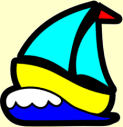 VSAK OD NAS PLESATI ZNA. 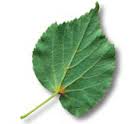 L ___________________________________________